Prezenty na Święta - Ceneo.plSzukasz oryginalnego prezentu, który ucieszy obdarowanego i stanie się doskonałą pamiątką? Na Ceneo Mamy dla Ciebie kilka inspiracji!Dawanie upominków to już tradycja Wielkimi krokami zbliżają się święta. Chodź dla wielu czas myślenia o upominkach zaczyna się chwilę przed Wigilią my proponujemy zaopatrzyć się w nie wcześniej. Prezenty na Święta - Ceneo.pl to sposób aby znaleźć doskonałe, wymarzone przedmioty i zabawki oraz kupić je bez niepotrzebnego stresu o dostawę oraz dostać je w korzystnej cenie. Jeśli nie lubisz przedświątecznych tłumów, wymyślania na poczekaniu co i dla kogo kupić- prezenty na Święta - Ceneo.pl polecają się. Nie zapomnisz o nikim i jak nakazuje polska tradycja obdarujesz najbliższych pięknymi prezentami! 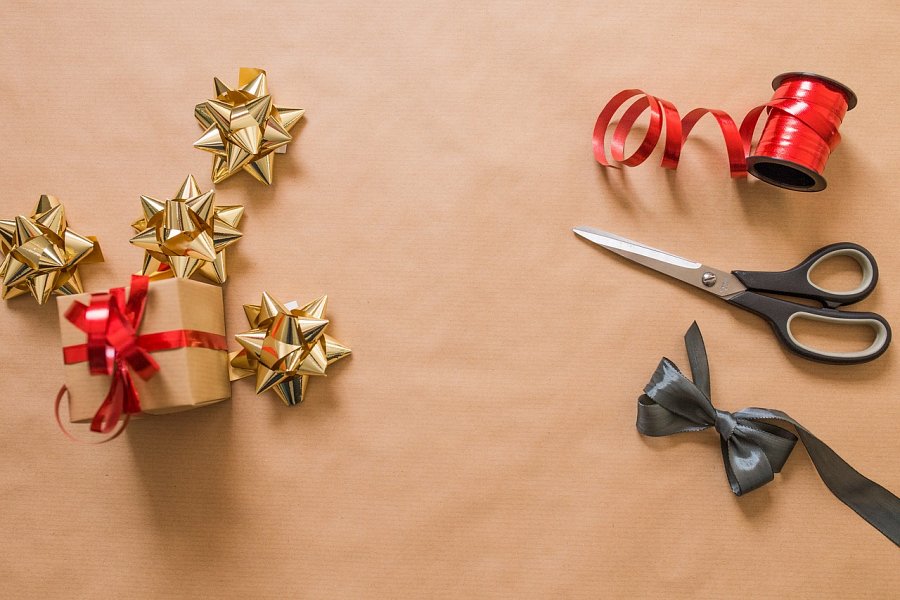 Prezenty na Święta - Ceneo.pl Ceneo to porównywarka cenowa, która sprawdzi dla Ciebie ceny produktów których szukasz i wybierze dla Ciebie najlepsze okazje! Prosta i intuicyjna pozwoli na sprawne wyszukiwanie tego czego szukasz w najlepszych cenach. Z nami zaoszczędzisz czas i pieniądze. Prezenty na Święta - Ceneo.pl to duży wybór zabawek zarówno dla najmłodszych jak i dla trochę starszych dzieci. Elektronika, dodatki kuchenne, AGD, kosmetyki oraz gry i rowery to tylko część naszego asortymentu. Sprawdź sam już dziś!